 «Потерялся Колобок»Программные задачи:
1. Закрепить знание детьми русской народной сказки "Колобок", 2. Развивать интонационную выразительность речи детей, память, воображение;
3. Воспитывать интерес к театрально-игровой деятельности.
Словарная работа:
Русская народная сказка, белый, серый, мягкий, пушистый, длинные, мягкие, шустрые, быстрые, короткий, маленький, большая, маленькая, ревет, берлога, хитрая.
Предварительная работа:
Чтение сказки «Колобок», рассматривание колобка, иллюстрации к сказке, игра с кукольным настольным театром и масками по сценарию сказки.
Ход занятияВоспитатель: Дети, сегодня у нас с вами отличное настроение!Давайте улыбнемся и поздороваемся.
Здравствуйте ручки! (хлоп, хлоп, хлоп)
Здравствуйте ножки! (топ, топ, топ)
Здравствуйте щёчки! (плюх, плюх, плюх)
Здравствуйте губки! (чмок, чмок, чмок)
Здравствуй мой носик! (пип, пип, пип)
Здравствуйте гости!
Дети повторяют: «Здравствуйте!»Сидят дедушка с бабушкой и плачут.Воспитатель: Здравствуйте, дедушка, бабушка, а почему вы плачете?Бабушка: Попросил сегодня дед, колобка на обед.Я по амбару помела, по сусекам поскреблаНабрала муки немного, колобка я испеклаПоложила на окошко остудить его немножкоОн с окошка прыг да скок покатился во лесок.Дед: Долго мы его искали, но найти так не смоглиВот ребята к вам пришли.Вас о помощи мы просим,вы не откажите колобка нам отыщите.Воспитатель: Что ребята, поможем дедушке и бабушке найти колобка?Не боитесь в лес пойти?Вы дедушка и бабушка здесь посидитеНас подождите, ни куда не уходите.В: - Нам нужно попасть в сказочный лесОтправляемся в путь-дорожку! Готовы ножки?Музыкально – ритмическое упражнение «Прогулка»Мы шагаем по дорожке, поднимаем выше ножки!
Раз-два, раз-два! Поднимаем выше ножки
(шагают, высоко поднимая ноги).
Побежали поскорее, своих ножек не жалей! Раз-два-три! Своих ножек не жалей!
(бегут легко на носочках)
Вот и кочки на пути, кочки надо нам пройти.
Ножки выше, ножки выше.
Надо кочки нам пройти
(шагают, высоко переступая).
Сядем в красный паровоз,
Чтобы он быстрей довез.
Чух - чух, чух - чух!
Чтобы он быстрей довез!
(идут дробным шагом) 
(музыка «Сказочный лес»)

И встретили первого сказочного персонажа – Зайчика.Из-за ширмы видны только ушки зайчика
В: - Ой,ребята! Кто это?
Д: - Это Зайчик!В:-Вы уверенны что это зайчик,а давайте вспомним какой он.Какого он цвета?
(белый, серый, мягкий, пушистый)
Какие ушки? (длинные)
Какие лапки? (мягкие, шустрые, быстрые)
Какой хвостик? (короткий, маленький)Чем зайка питается?А как зайчик прыгает?Заяц маленький. Носит зимой белую, а летом серую шубку. У него длинные уши и хороший слух. Заяц очень быстро бегает. У него 4 лапы. У зайца короткий хвост. Он питается молодыми ветками деревьев, листьями различных растений, травой, а также любит овощи. Домик себе заяц не строит. Зайца называют зайка – попрыгайка, трусишкой. Он боится волка, лису.Зайчик.: - Здравствуйте, ребята.Я рад что вы меня узнали. В: - Здравствуй, Зайчик.
Зайчик ты же добрый! Тогда помоги нам Колобка найти!
Зайчик: - Я, дорожку покажу, если вы со мной поиграете!
В: - Ребята, поиграем с зайчиком?
Д: - Да! Физминутка:«Зайка, серенький сидит».Девочки и мальчики,
Представьте, что вы зайчики:Зайка серенький сидитИ ушами шевелит. (делает ручками ушки на голове и ими шевелит)
Вот так, вот так
И ушами шевелит.
Зайке холодно сидеть
Надо лапочки погреть. (хлопает в ладоши)
Вот так, вот так
Надо лапочки погреть.
Зайке холодно стоять
Надо зайке поскакать. (прыгает)
Вот так, вот так
Надо зайке поскакать.
Волк зайчишку испугал.
Зайка прыг и убежал.Зайчик: - Молодцы, ребята,мне понравилось играть с вами А Колобок побежал вот по этой дорожке, ищите его в лесу.
В: - Что ж, ребята пойдем дальше?
Д: - Да.Топ, Топ ножки. Шагают по дорожке.А дорожка то кривая, ни конца ни края.Мы идем, идем, идем, и ни чуть не устаём.В: - Ребята, посмотрите это же Волк. Волк: - А он мне песенку спел и убежал вниз по тропинке, там его и ищите!В.:Что ж ,ребята идем дальше?

музыка «Сказочный лес»По ровненькой дорожке, шагают наши ножки.По камушкам, по камушкам.По кочкам, по кочкам.В: - Ой, кто это так ревёт?Это медведь нас встречает. Мишка, мишка не реви и детишек не спугни.
Из берлоги выходит медведь (перчаточная кукла, воспитатель выступает за медведя).
Медведь: - Здравствуйте дети. Куда вы отправляетесь?
В:- Мы ищем Колобка! Он Убежал,а Бабушка и дедушка просили его найти.
Медведь: - Это хорошо, что вы решили помочь бабушке и дедушке, я вам постараюсь помочь. А вы сможете мне помочь.
В:- Ребята, поможем Мишке?
Д: - Да!
Медведь: - Я слышал, что про меня дети стихи рассказывают. А вы не смогли бы мне рассказать стихотворение?
В: Конечно. Ребята,расскажим стихотворение о мишке? 
Д: - Да!

Мишка косолапый по лесу идет.Шишки собирает, песенки поет.Шишка отскочила,  прямо мишке в лоб.Мишка рассердился и ногою топ!Медведь: -  Спасибо. Я вам помогу. Колобка я видел в гостях у лисицы. Будьте осторожнее, она очень хитрая. Вы их можете найти вон за той горой.
В: - Ребята, давайте скажем спасибо Мишке и отправимся дальше.
Д: - Спасибо!Мы шагаем по дорожке.Раз, два! Раз, два!Дружно хлопаем в ладошки.Раз, два! Раз, два!Поднимаем ручкиК солнышку и тучке.

музыка «Сказочный лес»

В: - Здравствуй, Лисичка.
Мы пришли к тебе за Колобком. Дедушка с бабушкой очень скучают без него, нам нужно вернуть его домой.
Лисичка: - Здравствуйте ребята, как же я вам его верну? Я ведьего съестьхочу,ведь он такой вкусненький..Воспитатель: В сказке лиса съела колобка, а мы давайте попросим лису, чтобы она не ела нашего колобка, а для этого мы назовём её ласково. Лисонька. У лисы не лапы, а лапки, не уши, а ушки, не нос, а носик, не хвост, а хвостик.Молодцы, лисичка очень довольна. Теперь лисичка не будет есть нашего колобка, и он вернётся к бабушке и дедушке.Ребята и нам пора возвращаться домой. Мы пойдём по дорожке назад.Друг за другом становитесь. Осторожно не толпитесь.Ножки выше поднимаем, по дорожке мы шагаем.Раз, Два, Три, четыре, пять вот и в группе мы опять.
Итог занятия
- Ребята, вам понравилось наше путешествие. Где мы с вами были?
- Какого сказочного героя мы с Вами искали?
- Каких зверей встретили в лесу?
- Мы вернули Колобка бабушке с дедушкой?
- Вам понравилось помогать другим?
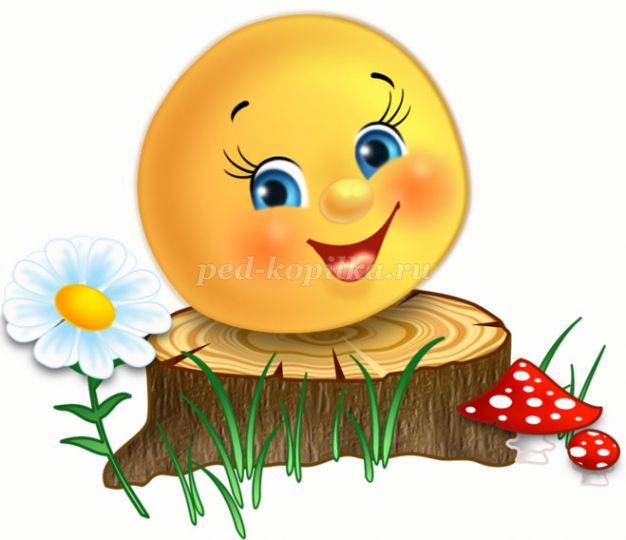 